  ΕΛΛΗΝΙΚΗ ΔΗΜΟΚΡΑΤΙΑ                                               Καλλιθέα 22/01/2019    ΝΟΜΟΣ ΑΤΤΙΚΗΣ                                                             Αρ. Πρωτ. :  4052  ΔΗΜΟΣ ΚΑΛΛΙΘΕΑΣ                                                                             							ΠΡΟΣ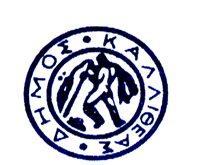 ΕΠΙΤΡΟΠΗ ΠΑΡΑΛΑΒΗΣ ΥΠΗΡΕΣΙΩΝ                 κ. Πρόεδρο Δημοτικού Συμβουλίου    Αρμόδιος : Κ. ΜΑΚΡΗΣ ΘΕΜΑ : “Περί έγκρισης πρωτοκόλλου οριστικής παραλαβής της Επιτροπής Παραλαβής υπηρεσιών  Πληροφορικής, Τηλεπικοινωνιών και Φωτοαντιγραφικών που ορίστηκε με την υπ’αριθμ. 9/2018 (ΑΔΑ:  ΩΑΣ7ΩΕΚ-ΣΚΦ)  απόφαση Δ.Σ.’’Σας παρακαλούμε, κατά την προσεχή συνεδρίαση του Δημοτικού Συμβουλίου, όπως συμπεριλάβετε και το θέμα που αφορά στην έγκριση του πρωτοκόλλου οριστικής παραλαβής υπηρεσιών, σύμφωνα με τις διατάξεις του άρθρου 65 παρ. 1 Ν. 3852/2010 “Νέα Αρχιτεκτονική της Αυτοδιοίκησης και της Αποκεντρωμένης Διοίκησης – Πρόγραμμα Καλλικράτης” (ΦΕΚ Α΄87/07-06-2010): «Το Δημοτικό Συμβούλιο αποφασίζει για όλα τα θέματα που αφορούν το Δήμο, εκτός από εκείνα που ανήκουν εκ του Νόμου στην αρμοδιότητα του Δημάρχου ή άλλου οργάνου του Δήμου ή το ίδιο το Δημοτικό Συμβούλιο μεταβίβασε σε επιτροπή του», σε συνδυασμό με τις ισχύουσες διατάξεις της παρ. 5 του  άρθρου 219 του Ν.4412/2016 , σύμφωνα με τις οποίες :    «5.  Το πρωτόκολλο οριστικής παραλαβής ( ενν. υπηρεσιών) εγκρίνεται από το αρμόδιο αποφαινόμενο όργανο με απόφασή του, η οποία κοινοποιείται υποχρεωτικά και στον ανάδοχο. Αν παρέλθει χρονικό διάστημα μεγαλύτερο των 30 ημερών από την ημερομηνία υποβολής του και δεν ληφθεί σχετική απόφαση για την έγκριση ή την απόρριψή του, θεωρείται ότι η παραλαβή έχει συντελεσθεί αυτοδίκαια.»          Τα πρωτόκολλα οριστικής παραλαβής περιγράφονται αναλυτικά στο παρακάτω πίνακα , ως εξής:                                           Ο ΑΝΤΙΔΗΜΑΡΧΟΣ              ΜΠΑΡΜΠΑΚΟΣ ΕΥΑΓΓΕΛΟΣΠΕΡΙΓΡΑΦΗ  ΠΑΡΟΧΗΣ ΥΠΗΡΕΣΙΑΣΚ.Α. ΠΡΟΫΠ/ΣΜΟΥΑΡΙΘΜΟΣ, ΗΜΕΡΟΜΗΝΙΑ ΠΑΡΑΣΤΑΤΙΚΟΥ (προαιρετικά) ΠΟΣΟ ΕΠΙΜΕΡΟΥΣ ΔΑΠΑΝΗΣ ΠΡΩΤΟΚΟΛΛΟΥ ΚΑΘΑΡΗ ΑΞΙΑ  ΜΕ ΦΠΑ /ΗΜΕΡΟΜΗΝΙΑ , ΠΟΣΟ , ΑΔΑ και ΑΔΑΜ  ΑΝΑΘΕΣΗΣ /ΣΥΜΒΑΣΗΣΗΜΕΡΟΜΗΝΙΑ , ΠΟΣΟ , ΑΔΑ και ΑΔΑΜ  ΑΝΑΘΕΣΗΣ /ΣΥΜΒΑΣΗΣΗΜΕΡΟΜΗΝΙΑ , ΠΟΣΟ , ΑΔΑ και ΑΔΑΜ  ΑΝΑΘΕΣΗΣ /ΣΥΜΒΑΣΗΣΔΑΠΑΝΗ ΣΥΝΤΗΡΗΣΗΣ ΗΛΕΚΤΡΟΝΙΚΩΝ ΠΙΝΑΚΙΔΩΝ ΕΝΗΜΕΡΩΣΗΣ ΚΟΙΝΟΥ10.6265.0006338, 10/12/2018& 58, 20/12/2018(ΠΙΣΤΩΤΙΚΟΤΙΜΟΛΟΓΙΟ)1240 Ευρώ1240 Ευρώ1240 Ευρώ17/07/2018 Α.Δ.Α.:69Ο4ΩΕΚ-Ξ93 Α.Δ.Α.Μ:18SYMV003432385) συμφωνητικόΔΑΠΑΝΗ ΣΥΝΤΗΡΗΣΗΣ ΕΦΑΡΜΟΓΩΝ ΟΙΚΟΝΟΜΙΚΟΥ ΚΥΚΛΩΜΑΤΟΣ10.6266.000126361 & 26360, 21/12/20184377,20 Ευρώ4377,20 Ευρώ08/06/2018 (Α.Δ.Α.: ΩΗΚΙΩΕΚ-Χ3Κ Α.Δ.Α.Μ:18SYMV003234169) συμφωνητικό08/06/2018 (Α.Δ.Α.: ΩΗΚΙΩΕΚ-Χ3Κ Α.Δ.Α.Μ:18SYMV003234169) συμφωνητικόΔΑΠΑΝΗ ΣΥΝΤΗΡΗΣΗΣ ΕΦΑΡΜΟΓΗΣ ΜΙΣΘΟΔΟΣΙΑΣ10.6266.000255, 21/11/2018& 1, 28/12/2018(ΠΙΣΤΩΤΙΚΟΤΙΜΟΛΟΓΙΟ)843,20Ευρώ843,20Ευρώ843,20Ευρώ11/04/2018 (Α.Δ.Α.: 7ΝΑΒΩΕΚ-6ΥΓΔΑΠΑΝΗ ΣΥΝΤΗΡΗΣΗΣ ΕΦΑΡΜΟΓΩΝ ΛΟΓΙΣΜΙΚΟΥ ΓΙΑ ΤΙΣ ΑΝΑΓΚΕΣ ΛΕΙΤΟΥΡΓΙΑΣ ΤΗΣ ΤΕΧΝΙΚΗΣ ΥΠΗΡΕΣΙΑΣ10.6266.0004102, 05/12/20181288,36 Ευρώ1288,36 Ευρώ01/10/2018 (Α.Δ.Α.: 9Σ0ΠΩΕΚ-41Α Α.Δ.Α.Μ:18AWRD003769532) ΑΠΟΦΑΣΗ ΑΝΑΘΕΣΗΣ01/10/2018 (Α.Δ.Α.: 9Σ0ΠΩΕΚ-41Α Α.Δ.Α.Μ:18AWRD003769532) ΑΠΟΦΑΣΗ ΑΝΑΘΕΣΗΣ